Szépek és rejtvényesekMegfejtés: Nagy méretű, bonyolult szerkezetű virág, egy repülő denevérre hasonlít.                                   1.Virágjából finom szörp készül, de palacsintatésztához is adják.2.__________  __________  orchidea3. A virágszirmok kék, vörös és piros színéért felelős anyag.4. _________  __________ orchidea5. Salátákhoz használják szirmait.6. ________ vízidara7. Friss vagy szárított szirmai ehetőek, az ételnek sárga színt adnak, szirmai csípősek.8. Bolt, ahol virágokat árulnak.9. Legfeketébb rózsafajta.10. Ez az anyag a virág sárga színéért felelős.11. Óriás kontyvirág másik neve.12. Japánból ismert növény  esőben __________________ átlátszóvá válik.Melyik növény lehet ez?A természetben található feketének látszó virág, Japánban és Kína egyes részein honos.__________________________________________________________Virágai csak mikroszkóppal láthatóak. Békalencse mellett eltörpül.__________________________________________________________A világ legnagyobb mértű virággal rendelkező növénye. 1,5 - 2 méteres virága iszonyú büdös. Legyek porozzák be.__________________________________________________________Szépséges orchideák virágai mire hasonlítanak?____________________________________________________________________________________________________________________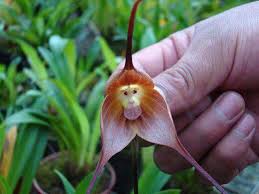 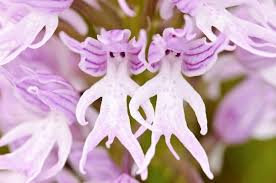 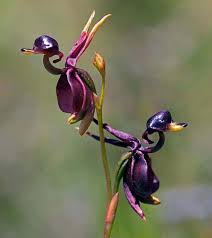 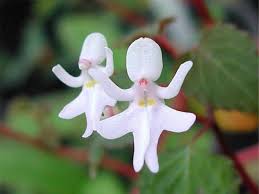 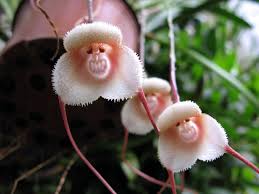 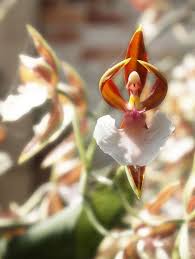 Megfejtés:1.denevérvirág2. gyökértelen vízidara3. titánbuzogány4. repülő kacsa, meztelen ember, fehér szoknyában táncoló lányok, majom arc1.2.3.4.5.6.7.8.9.10.11.12.1.BODZA2.REPÜLŐKACSA3.ANTOCIÁN4.MEZTELENEMBER5.AKÁCVIRÁG6.GYÖKÉRTELEN7.KÖRÖMVIRÁG8.VIRÁGBOLT9.ÉJKIRÁLYNŐJE10.KAROTIN11.TITÁNBUZOGÁNY12.ÜVEGSZERŰEN